Auxiliar para ElectricistaUbicación: Tafalla (España)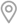 Contrato: Temporal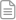 Jornada laboral: A tiempo parcial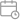 Sector: Otros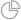 Vacantes: 1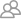 Disciplina: Producción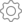 Descripción de la ofertaDesde Grupo Sifu Navarra, necesitamos para la zona de Tafalla un persona con discapacidad para dar soporte auxiliar a un electricista en dos obras situadas en Tafalla durante dos o tres semanas.Las funciones serán de ayudante del electricista, desembalar material, algo de limpieza, sencillas labores de soporte...Horario a convenir, seis horas al día durante dos ó tres semanas.Salario: 17.000 Euros Brutos al añoRequisitosNo se requiere experienciaGraduado EscolarAutonomía.